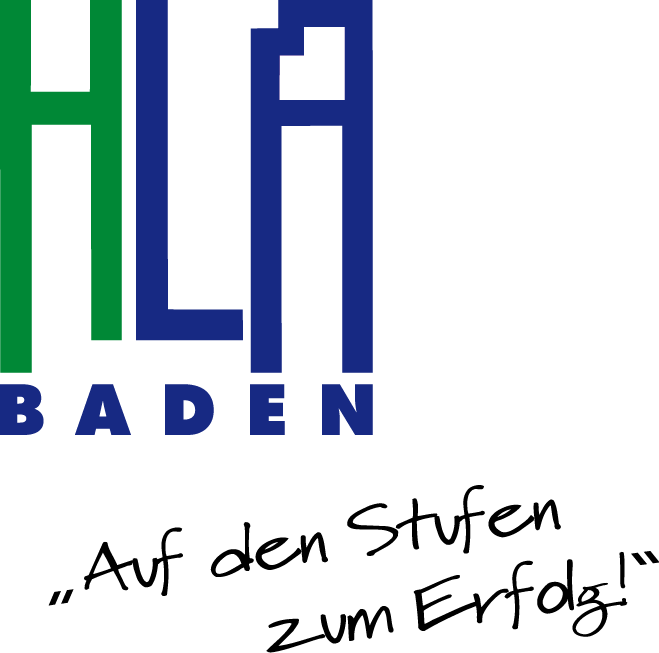 Elterninformationsblatt für das AufnahmeverfahrenDie verbindliche Anmeldung für das Schuljahr 2019/2020 beginnt am 1. 2. 2019 und endet am 22. 2. 2019. Wir ersuchen Sie höflich, den unten beschriebenen Ablauf (Unterlagen, Fristen) genau einzuhalten. Sehr geehrte Erziehungsberechtigte! Fristen: Vorgang: 1. 2. - 22. 2. 2019 Anmeldung: Zur Anmeldung sind die Original-Schulnachricht sowie eine Kopie derselben mitzubringen. Erstere wird von der Schule als Bestätigung der erfolgten Anmeldung gestempelt. Die Kopie verbleibt in der Schule. 
                   Eine Anmeldung an weiteren Schulen ist in diesem Zeitraum zwar möglich, hat aber keine Auswirkung betreffend einer Schulplatzzuweisung. Eine vorläufige Zusage kann nur von einer „Erst-Wunsch-Schule“ erfolgen.(„Erst-Wunsch-Schule“ = jene Schule, bei der Sie Ihr Kind als erster angemeldet haben und der Stempel an erster Stelle auf der Schulnachricht steht.) 
                    Weitere Unterlagen:Geburtsurkunde (Original und Kopie)Meldezettel (Original und Kopie)				Staatsbürgerschaftsnachweis (Original und Kopie)	Sozialversicherungsnummer – ecard (Original und Kopie)Formblatt „Besondere Aufnahmeinformationen“ falls die Schülerin/der Schüler bereits die 9. Schulstufe besucht:
       alle Schulnachrichten und Zeugnisse ab der 8. SchulstufeRückantwort-Kuvert (Format ca.16 x 22 cm, frankiert, an Ihre
              eigene Anschrift adressiert)Gleichzeitig bei der AnmeldungTerminvereinbarung für das Vorstellungsgespräch
Diese finden am 28. 2. bzw.1. 3. 2019 nachmittags statt.bis 25. 3. 2019Sie erhalten im Rückantwortkuvert eine persönliche Verständigung mit allen weiteren Terminen.ab 26. 3. 2019Für den Fall einer Absage: Sie können sich beim Landesschulrat für NÖ bzw. an weiteren Schulen, über freie Plätze erkundigen. Hotline beim LSR (26. 3. bis 30. 4. 2019):Mo bis Fr 8-12 und 13-15 Uhr, Dienstag bis 17 Uhr Tel.: 02742/280-442126. 3. – 30. 4. 2019Anmeldedurchgang II: 
bis spätestens Montag,24. Juni 20199:00 Uhr
Übermittlung der Schulerfolgsbestätigung oder eines 
vorläufigen Jahreszeugnisses mit allen Schulnoten und Klauseln 
der 8. (und falls gegeben 9.) Schulstufe - 
erhältlich an der abgehenden Schule nach der Klassifikationskonferenz-  
Abgabemöglichkeiten:Briefkasten neben dem grünen Tor persönlich in der Zeit von 8:30 bis 12:00 Uhr im Sekretariatper Mail, Fax (eine Rückmeldung ist nicht vorgesehen)Foto mit dem Handy – per Mail an uns übermittelnam 28. 6. 2019
von 8:30 Uhr bis 15:00 Uhr bzw.am 1.7. 2019 von 8:30 bis 12:00 UhrVerpflichtend für die definitive Aufnahme:
Persönliche (Eltern oder SchülerInnen) Vorlage des Jahreszeugnisses im Original und Abgabe einer Kopie des Jahreszeugnisses. 
Die gesetzlichen Anspruchsvoraussetzungen müssen erfüllt sein.